Publicado en Madrid el 11/12/2023 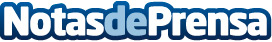 TUI se adelanta a la Navidad con la campaña  "Un viaje, el mejor regalo" con un 5 % de descuentoLa promoción está activa desde hoy y hasta el domingo 17 de diciembre. Aplicable para reservas con salidas hasta el 31 de octubre de 2024Datos de contacto:María SierraTUI91 75 82 828Nota de prensa publicada en: https://www.notasdeprensa.es/tui-se-adelanta-a-la-navidad-con-la-campana-un Categorias: Viaje Sociedad Turismo Celebraciones http://www.notasdeprensa.es